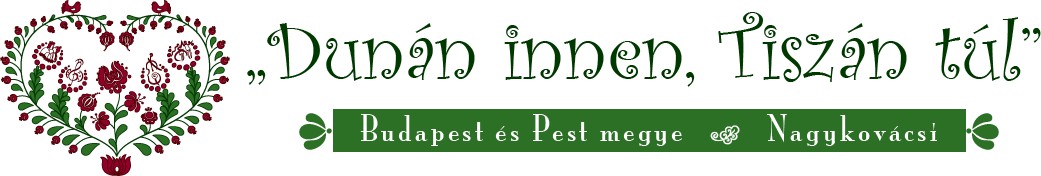 Szülői NyilatkozatAlulírott ….......................................................... szülő/gondviselő hozzájárulok, hogy gyermekem- név: …......................................................................................................................................- szül. idő.: ….............................................................................................................................- születési hely: ….......................................................................................................................a 2019 május 10-én, Nagyrédén megrendezésre kerülő „Dunán innen, Tiszán túl” Kárpát – medencei gyermek- és ifjúsági Népművészeti Tehetségkutató verseny települési előválogató versenyén részt vegyen.Aláírásommal igazolom, hogy a nevezési lapon szerepeltetett adatok a valóságnak megfelelnek.Elfogadom, hogy a versenyről készült film- és képanyagon szerepelhetünk, ezért ellenszolgáltatást nem kérünk.Jelen nyilatkozatommal felhatalmazom a szervezőt, hogy gyermekem nevét, hangját, valamint életrajzi adatait a verseny népszerűsítése végett nyilvánosság elé tárja, valamint ezeket a TV-ben, rádióban, sajtóban, videofilmen, fotón reklám céllal felhasználja.Lemondok az előző pontban megfogalmazott jogokkal kapcsolatos minden kompenzációs igényemről.A "Versenykiírást" elolvastam és megértettem, egyetértek tartalmával, amit aláírásommal igazolok.Kelt: ……………………………………. 2019. …………………………………Aláírás: ………………………………